				   OSNOVNA ŠKOLA VUGROVEC-KAŠINA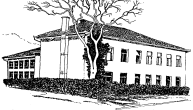 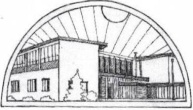 10362 KAŠINA, Ivana Mažuranića 43, p.p.1,  01/2055-035,  01/2056-837 MB: 3324281,                           OIB: 43748649227  E-mail:  ured@os-vugrovec-kasina.skole.hr	Temeljem članka 28. Zakona o javnoj nabavi (NN 120/16) i članka 29. Statuta OŠ Vugrovec – Kašina Školski odbor na  sjednici održanoj dana 12. lipnja 2017.  godine donio jeDOPUNA PLANA NABAVE ZA 2017. GODINUI.II.	Ovaj Plan nabave bit će objavljen na internetskoj stranici Škole.KLASA: 003-05/17-01/04											Predsjednica Školskog odboraURBROJ: 251-227-03-17-01Kašina, 12. lipnja  2017.														________________________														         (Ksenija Kovačić)															     Ravnatelj														________________________														        (Vladimir Vuger, prof.)Evidencijski broj nabavePredmet nabaveProcijenjena vrijednost nabave (bez PDV-a)Planirana sredstva(s PDV-om)Vrsta postupa nabaveUgovor o javnoj nabavi /Okvirni sporazumPlanirani početaka postupkaPlanirano trajanje ugovora o javnoj nabavi ili okvirnog sporazumaOznaka pozicije financijskog plana na kojoj su sredstva planirana65/2017PARKETARSKI RADOVI (LAKIRANJE PARKETA) U PŠ VUGROVEC44.720,0055.900,003232